ГЕНЕРАЛЬНЫЙ ПЛАНМУНИЦИПАЛЬНОГО ОБРАЗОВАНИЯСЕЛЬСКОГО ПОСЕЛЕНИЯ «СЛУДКА»МУНИЦИПАЛЬНОГО ОБРАЗОВАНИЯ МУНИЦИПАЛЬНОГО РАЙОНА «СЫКТЫВДИНСКИЙ»РЕСПУБЛИКИ КОМИТом IПоложения о территориальном планированииЗаказчик: Администрация сельского поселения «Слудка»Договор: № 0107300005613000001-0179097-01 от 10 февраля 2014 г.Исполнитель: ЗАО «Спецуниверсалкомплект»г. Нижний Новгород - 2014 г.Список исполнителей – участников подготовки проекта генерального плана сельского поселения «Слудка»муниципального образования муниципального района «Сыктывдинский»Республики КомиСостав проекта:Перечень графических материалов:СодержаниеПоложения о территориальном планированииРАЗДЕЛ 1. ОПИСАНИЕ ЦЕЛЕЙ И ЗАДАЧ ТЕРРИТОРИАЛЬНОГО ПЛАНИРОВАНИЯ1.1 Общие положенияГенеральный план муниципального образования сельское поселение «Слудка» муниципального образования муниципального района «Сыктывдинский» Республики Коми — подготовлен на основании «Градостроительного кодекса Российской Федерации» от 29.12.2004 г. № 190-ФЗ, федерального закона от 06.10.2003 г. № 131-ФЗ «Об общих принципах организации местного самоуправления в Российской Федерации».В соответствии с Градостроительным кодексом Российской Федерации, настоящим Генеральным планом утверждены взаимосогласованные части:положения о территориальном планировании;карты территориального планирования.В положениях о территориальном планировании утверждены:цели и задачи территориального планирования;положения, касающиеся изменения границ территорий и земель;положения, касающиеся видов, назначения и наименования, планируемых для размещения объектов капитального строительства местного значения сельского поселения и мероприятия по развитию систем транспортного, инженерно-технического и социального обслуживания населения;характеристики зон с особыми условиями использования территории;параметры функциональных зон и сведения о размещении в них объектов капитального строительства.В картах территориального планирования утверждены:функциональные зоны и параметры их планируемого развития;планируемое размещение тех объектов капитального строительства местного значения, для размещения которых статьей 49 Земельного кодекса Российской Федерации допускается резервирование земель и изъятие земельных участков для муниципальных нужд.Этапами реализации Генерального плана:расчетный срок реализации – до конца 2044 года.В Генеральном плане даны предложения по территориальному планированию сельского поселения «Слудка», реализация которых относится к полномочиям органов публичной власти других уровней. При подготовке, а также после утверждения Генерального плана органы местного самоуправления могут адресовать федеральным органам исполнительной власти, государственным органам исполнительной власти субъектов Российской Федерации предложения (в том числе о размещении объектов федерального и регионального значения).Генеральным планом устанавливаются границы функциональных зон и размещения планируемых объектов капитального строительства поселкового значения.Для определения показателей Генерального плана был выполнен прогнозный расчет численности населения сельского поселения «Слудка». Результат расчета приведен в таблице 1.1.Таблица 1.1 – Результат расчета численности населения сельского поселения «Слудка»1.2 Нормативно-правовая базаРазработка настоящего проекта проводится в соответствии с действующими законами РФ, нормативными документами и местными территориальными актами (таблица 1.2).Таблица 1.2 – Нормативно-правовая база1.3 Цели территориального планированияГлавными целями подготовки Генерального плана являются:1) Создание документа территориального планирования сельского поселения «Слудка», представляющего видение будущего социально-экономического и пространственного состояния территории сельского поселения на период 30 лет.2) Обеспечение устойчивого развития территории поселения путем создания оптимального баланса между природной и урбанизированной средой.3) Учет федеральных, региональных (Республики Коми, сопредельных субъектов РФ) и муниципальных (сопредельных муниципальных образований) интересов, интересов юридических и физических лиц в совершенствовании и развитии градостроительства сельского поселения.4) Создание оптимальных условий для инвестиций всех уровней и форм собственности в развитие и освоение новых территорий, сохранения, реконструкции и преобразования существующей исторической застройки, развития и совершенствования социальной и инженерно-транспортной инфраструктур.5) Обеспечение условий планирования социальной, экономической, градостроительной деятельности с учетом ее пространственной локализации.6) Создание условий, позволяющих субъектам планирования - органам местного самоуправления сельского поселения «Слудка» муниципального района «Сыктывдинский» существенно повысить эффективность имеющихся ресурсов с целью достижения первостепенных (актуальных), среднесрочных и долгосрочных (прогнозных) результатов.7) Разработка оптимальной, с социальной точки зрения, траектории движения к запланированному состоянию территории сельского поселения.8) Определение того, какие действия можно, а какие нельзя делать сегодня с позиций достижения будущего состояния в целях обеспечения устойчивого развития территорий.9) Обеспечение условий для размежевания полномочий и обязанностей между различными уровнями публичной власти (федеральной, региональной, районной и местной поселковой) в области территориального планирования на территории сельского поселения «Слудка».10) Подготовка оснований изменения градостроительного устройства муниципального образования в целях оптимизации системы местного самоуправления, налогообложения и бюджетов, с учетом планируемых изменений планировочной организации территории, полномочий и обязанностей разных уровней государственной власти и местного самоуправления, установленных законодательством.11) Подготовка оснований для принятия решений о резервировании и изъятии земельных участков для государственных и муниципальных (районных и поселковых) нужд.1.4 Задачи территориального планированияДля достижения указанных целей определены следующие задачи: выявление территорий наиболее активной хозяйственной, инвестиционной и градостроительной деятельности и формирование новых точек роста, главным образом за счет создания новых и модернизации существующих предприятий, развития транспортной и инженерной инфраструктур, выявления конкурентных преимуществ территории: выгодном местоположении, природно-ресурсном и социально-экономическом потенциале, богатом природном и географическом положении, наличии свободных земельных ресурсов;оптимизация планировочной структуры и функционального зонирования, совершенствование системы расселения и социального обслуживания;изменение функционального назначения территорий, занимаемых объектами и предприятиями, не соответствующими экономическим, экологическим, санитарно-гигиеническим и градостроительным условиям развития территорий;подготовка предложений по развитию транспортной и инженерной инфраструктур, в том числе, в целях развития незастроенных территорий и повышения их инвестиционной привлекательности;подготовка перечня мероприятий, обеспечивающих улучшение экологической ситуации и безопасное проживание населения, а также охрану объектов капитального строительства от последствий чрезвычайных ситуаций природного и техногенного характера;определение границ зон планируемого размещения объектов капитального строительства местного значения;подготовка предложений, адресуемых органам власти Республики Коми и муниципального района «Сыктывдинский», по размещению объектов капитального строительства областного и районного значения;подготовка предложений по изменению границ земель населенных пунктов, земель сельскохозяйственного назначения;9)	повышение эффективности использования и качества ранее освоенных территорий населенных пунктов, путем достройки недостроенных кварталов, комплексной их реконструкции;10)	сохранение исторического облика застройки населенных пунктов, ландшафтных природных территорий, исторического и архитектурно-пространственного своеобразия;11)	оптимизация размещения сети учреждений обслуживания с учетом обеспеченности жителей объектами обслуживания, соответствующей среднеобластному уровню, в том числе социально гарантированному уровню обслуживания по каждому виду;12)	обеспечение устойчивых и безопасных транспортных связей путем реконструкции существующей улично-дорожной сети, строительства новых поселковых улиц и дорог;13)	развитие общественного транспорта;14)	оптимизация системы водоснабжения для обеспечения качества и количества питьевой воды с учетом необходимости гарантированного водоснабжения объектов нового строительства;15)	реконструкция существующих и строительство новых водопроводных сетей;16)	строительство канализационных очистных сооружений;17)	повышение мощности и надежности систем электроснабжения;18)	реконструкция существующих и строительство новых источников электроснабжения;19)	модернизация систем связи и информатизации;20)	совершенствование сбора и утилизации хозяйственно-бытовых и промышленных отходов;21)	сокращение вредных выбросов в атмосферу, загрязнения почв и шумового воздействия от всех источников на жилую среду;22) выделение зон отдыха общего пользования: лесопарковые зоны, пляжи, и другие территории для спорта, отдыха и рекреации, выделение природного каркаса.1.5 Основные технико-экономические показатели генерального планаРАЗДЕЛ 2. СВЕДЕНИЯ О ВИДАХ, НАЗНАЧЕНИИ И НАИМЕНОВАНИЯХ ПЛАНИРУЕМЫХ ДЛЯ РАЗМЕЩЕНИЯ ОБЪЕКТОВ МЕСТНОГО ЗНАЧЕНИЯ СЕЛЬСКОГО ПОСЕЛЕНИЯ, ИХ МЕСТОПОЛОЖЕНИЕ, А ТАКЖЕ ХАРАКТЕРИСТИКИ ЗОН С ОСОБЫМИ УСЛОВИЯМИ ИСПОЛЬЗОВАНИЯ ТЕРРИТОРИИ В СЛУЧАЕ, ЕСЛИ УСТАНОВЛЕНИЕ ТАКИХ ЗОН ТРЕБУЕТСЯ В СВЯЗИ С РАЗМЕЩЕНИЕМ ДАННЫХ ОБЪЕКТОВГЛАВА 1. ИЗМЕНЕНИЕ ГРАНИЦ ТЕРРИТОРИЙ И ЗЕМЕЛЬИзменение границ населенных пунктов сельского поселения «Слудка» отображено в таблице 2.1.Таблица 2.1 – Изменение границ территорий и земельГЛАВА 2. ВИДЫ, НАЗНАЧЕНИЕ И НАИМЕНОВАНИЯ ПЛАНИРУЕМЫХ ДЛЯ            РАЗМЕЩЕНИЯ ОБЪЕКТОВ КАПИТАЛЬНОГО СТРОИТЕЛЬСТВА МЕСТНОГО               ЗНАЧЕНИЯ СЕЛЬСКОГО ПОСЕЛЕНИЯ И МЕРОПРИЯТИЯ ПО РАЗВИТИЮ СИСТЕМ ТРАНСПОРТНОГО, ИНЖЕНЕРНО-ТЕХНИЧЕСКОГО И СОЦИАЛЬНОГО                                   ОБСЛУЖИВАНИЯ НАСЕЛЕНИЯПланируемые для размещения объекты капитального строительства местного значения указаны в таблице 2.2.Таблица 2.2 – Планируемые для размещения объекты местного значенияГЛАВА 3. ХАРАКТЕРИСТИКИ ЗОН С ОСОБЫМИ УСЛОВИЯМИ ИСПОЛЬЗОВАНИЯ ТЕРРИТОРИИВодоохранные, прибрежные, защитные и береговые полосы водоемовПроектом предлагается комплекс водоохранных мероприятий:установление размеров водоохранных зон и прибрежных защитных полос поверхностных водных объектов в соответствии с Водным Кодексом РФ;закрепление на местности границ водоохранных зон и границ прибрежных защитных полос специальными информационными знаками осуществляется в соответствии с земельным законодательством;благоустройство водоохранных зон водных объектов, обеспечение соблюдения требований режима их использования, установка водоохранных знаков, расчистка прибрежных территорий;организация регулярного гидромониторинга поверхностных водных объектов;	ликвидация стихийных свалок на территории сельского поселения;строительство очистных сооружений производственных и бытовых сточных вод;развитие системы бытовой канализации;продолжение регулярного проведения мероприятий по очистке и санации водоемов, расположенных в черте поселений;устройство водонепроницаемых выгребов в частной застройке при отсутствии канализации;организация зон рекреации с полным комплексом природоохранных и санитарно-эпидемиологических мероприятий;благоустройство территорий жилой застройки и промпредприятий;соблюдение правил использования, расположенных в пределах водоохранных, зон приусадебных, дачных, садово-огородных участков, исключающих загрязнение и истощение водных объектов;благоустройство и озеленение прибрежных полос.Оценка состояния подземных водВ муниципальном районе «Сыктывдинский» наблюдаются удовлетворительные гидрохимические показатели водоисточников. Загрязнение подземных вод, природа которого имеет техногенное происхождение, характерно для многих районов Республики Коми, и обусловлено, главным образом, нарушением правил санитарной охраны водоисточников.Для водозабора с. Слудка разработан проект «Зоны санитарной охраны группового водозабора с. Слудка (скважины №№ 2199-Э и 2307-Э) муниципального района «Сыктывдинский» Республики Коми», согласно которому установлены размеры I, II и III поясов ЗСО. В настоящее время ограждение имеет только скважина №2307-Э.Зоны санитарной охраны источников водоснабжения В соответствии с Постановлением Главного государственного санитарного врача Российской Федерации от 14 марта 2002 г. №10 О введении в действие санитарных правил и норм «Зоны санитарной охраны источников водоснабжения и водопроводов питьевого назначения. СанПиН  2.1.4.1110-02», на территории зон санитарной охраны источников водоснабжения должны осуществляться следующие охранные мероприятия.Мероприятия на территории ЗСО подземных источников водоснабженияМероприятия по первому поясу1. Территория первого пояса ЗСО должна быть спланирована для отвода поверхностного стока за ее пределы, озеленена, ограждена и обеспечена охраной. Дорожки к сооружениям должны иметь твердое покрытие.2. Не допускается посадка высокоствольных деревьев, все виды строительства, не имеющие непосредственного отношения к эксплуатации, реконструкции и расширению водопроводных сооружений, в том числе прокладка трубопроводов различного назначения, размещение жилых и хозяйственно - бытовых зданий, проживание людей, применение ядохимикатов и удобрений.3. Здания должны быть оборудованы канализацией с отведением сточных вод в ближайшую систему бытовой или производственной канализации или на местные станции очистных сооружений, расположенные за пределами первого пояса ЗСО с учетом санитарного режима на территории второго пояса.В исключительных случаях при отсутствии канализации должны устраиваться водонепроницаемые приемники нечистот и бытовых отходов, расположенные в местах, исключающих загрязнение территории первого пояса ЗСО при их вывозе.4. Водопроводные сооружения, расположенные в первом поясе зоны санитарной охраны, должны быть оборудованы с учетом предотвращения возможности загрязнения питьевой воды через оголовки и устья скважин, люки и переливные трубы резервуаров и устройства заливки насосов.5. Все водозаборы должны быть оборудованы аппаратурой для систематического контроля соответствия фактического дебита при эксплуатации водопровода проектной производительности, предусмотренной при его проектировании и обосновании границ ЗСО.Мероприятия по второму и третьему поясам1. Выявление, тампонирование или восстановление всех старых, бездействующих, дефектных или неправильно эксплуатируемых скважин, представляющих опасность в части возможности загрязнения водоносных горизонтов.2. Бурение новых скважин и новое строительство, связанное с нарушением почвенного покрова, производится при обязательном согласовании с центром государственного санитарно-эпидемиологического надзора.3. Запрещение закачки отработанных вод в подземные горизонты, подземного складирования твердых отходов и разработки недр земли.4. Запрещение размещения складов горюче - смазочных материалов, ядохимикатов и минеральных удобрений, накопителей промстоков, шламохранилищ и других объектов, обусловливающих опасность химического загрязнения подземных вод.Размещение таких объектов допускается в пределах третьего пояса ЗСО только при использовании защищенных подземных вод, при условии выполнения специальных мероприятий по защите водоносного горизонта от загрязнения при наличии санитарно-эпидемиологического заключения центра государственного санитарно-эпидемиологического надзора, выданного с учетом заключения органов геологического контроля.5. Своевременное выполнение необходимых мероприятий по санитарной охране поверхностных вод, имеющих непосредственную гидрологическую связь с используемым водоносным горизонтом, в соответствии с гигиеническими требованиями к охране поверхностных вод.Мероприятия по второму поясуКроме мероприятий, указанных в предыдущем пункте, в пределах второго пояса ЗСО подземных источников водоснабжения подлежат выполнению следующие дополнительные мероприятия:Не допускается:- размещение кладбищ, скотомогильников, полей ассенизации, полей фильтрации, навозохранилищ, силосных траншей, животноводческих и птицеводческих предприятий и других объектов, обусловливающих опасность микробного загрязнения подземных вод;- применение удобрений и ядохимикатов;- рубка леса главного пользования и реконструкции.Выполнение мероприятий по санитарному благоустройству территории населенных пунктов и других объектов (оборудование канализацией, устройство водонепроницаемых выгребов (септиков), организация отвода поверхностного стока и др.).Размещение сельскохозяйственных предприятий, зданий, сооружений во втором поясе зоны санитарной охраны источников водоснабжения населенных пунктов допускается в соответствии с СанПиН 2.1.4.1110-02 «Зоны санитарной охраны источников водоснабжения и водопроводов питьевого назначения».  Размещение свиноводческих комплексов промышленного типа и птицефабрик во втором поясе зоны санитарной охраны источников водоснабжения населенных пунктов не допускается.Перечень территорий ритуального значения сельского поселения «Слудка» приводится в таблице 2.3.Таблица 2.3 - Территории ритуального значения сельского поселения «Слудка»При устройстве новых участков кладбищ необходимо руководствоваться требованиями СанПиН 2.1.2882-11 «Гигиенические требования к размещению, устройству и содержанию кладбищ, зданий и сооружений похоронного назначения», «Инструкции о порядке похорон и содержании кладбищ в Российской Федерации», МДС 13-2.2000, Водным кодексом РФ.Захоронение биологических отходовСогласно ГОСТ 30772-2001, биологические отходы – это биологические ткани и органы, образующиеся в результате медицинской и ветеринарной оперативной практики, медико-биологических экспериментов, гибели скота, других животных и птицы, и другие отходы, получаемые при переработке пищевого и непищевого сырья животного происхождения, а также отходы биотехнологической промышленности.В соответствии с «Ветеринарно-санитарные правила сбора, утилизации и уничтожения биологических отходов», биологическими отходами являются:трупы животных и птиц, в т.ч. лабораторных;абортированные и мертворожденные плоды;ветеринарные конфискаты (мясо, рыба, другая продукция животного происхождения), выявленные после ветеринарно-санитарной экспертизы на убойных пунктах, хладобойнях, в мясо-, рыбоперерабатывающих организациях, рынках, организациях торговли и др. объектах;другие отходы, получаемые при переработке пищевого и непищевого сырья животного происхождения.Места, отведенные для захоронения биологических отходов (скотомогильники) должны иметь одну или несколько биотермических ям.С введением «Ветеринарно-санитарных правил сбора, утилизации и уничтожения биологических отходов» уничтожение биологических отходов путем захоронения в землю категорически запрещается.В исключительных случаях, при массовой гибели животных от стихийного бедствия и невозможности их транспортировки для утилизации, сжигания или обеззараживания в биотермических ямах, допускается захоронение трупов в землю только по решению Главного государственного санитарного врача Республики Коми.Запрещается сброс биологических отходов в водоемы, реки и болота.Категорически запрещается сброс биологических отходов в бытовые мусорные контейнеры и вывоз их на свалки и полигоны для захоронения.Размещение биотермических ям в водоохранных и лесопарковых зонах, в пределах особо охраняемых природных территорий и на территории 1-го и 2-го поясов ЗСО водозаборов питьевого назначения категорически запрещается.ГЛАВА 4. ПАРАМЕТРЫ ФУНКЦИОНАЛЬНЫХ ЗОН И СВЕДЕНИЯ О РАЗМЕЩЕНИИ В НИХ ОБЪЕКТОВ КАПИТАЛЬНОГО СТРОИТЕЛЬСТВАПоложения по реализации функционального зонирования генерального плана сельского поселения «Слудка» в виде описания назначения функциональных зон определены в таблице 2.4.Описание назначения функциональных зон, приведенное в таблице 2.4, подлежит учету при подготовке правил землепользования и застройки сельского поселения «Слудка» в части градостроительных регламентов.Границы функциональных зон отображены на Карте 1. Сводная карта (основной чертеж) генерального плана территории сельского поселения «Слудка» и на Картах 1.1 – 1.4. Фрагментах Карты 1. Сводная карта (основной чертеж) генерального плана территории муниципального образования сельского поселения «Слудка».Таблица 2.4 – Описание назначения основных видов функциональных зонРАЗДЕЛ 3. ДОПОЛНИТЕЛЬНЫЕ ПОЛОЖЕНИЯ О ТЕРРИТОРИАЛЬНОМ ПЛАНИРОВАНИИ (НЕ УТВЕРЖДАЕМАЯ ЧАСТЬ)Предложения, адресуемые иным субъектам территориального планирования:1. Предложения, адресуемые органам государственной власти Республики Коми. 2. Предложения, адресуемые органам государственной власти муниципального образования муниципального района «Сыктывдинский». 3. Предложения, адресуемые муниципальным образованиям, смежным с территорией сельского поселения «Слудка».Указанные предложения не являются положениями, утвержденными в составе настоящего Генерального плана.Предложения, адресуемые иным субъектам территориального планированияПеречень мероприятий по территориальному планированию представлен в таблице 3.1.Таблица 3.1 – Перечень мероприятий по территориальному планированию 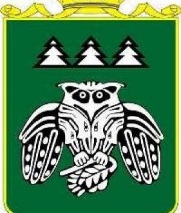 Администрация Сельского поселения «Слудка»Администрация Сельского поселения «Слудка»Администрация Сельского поселения «Слудка»Администрация Сельского поселения «Слудка»Администрация Сельского поселения «Слудка»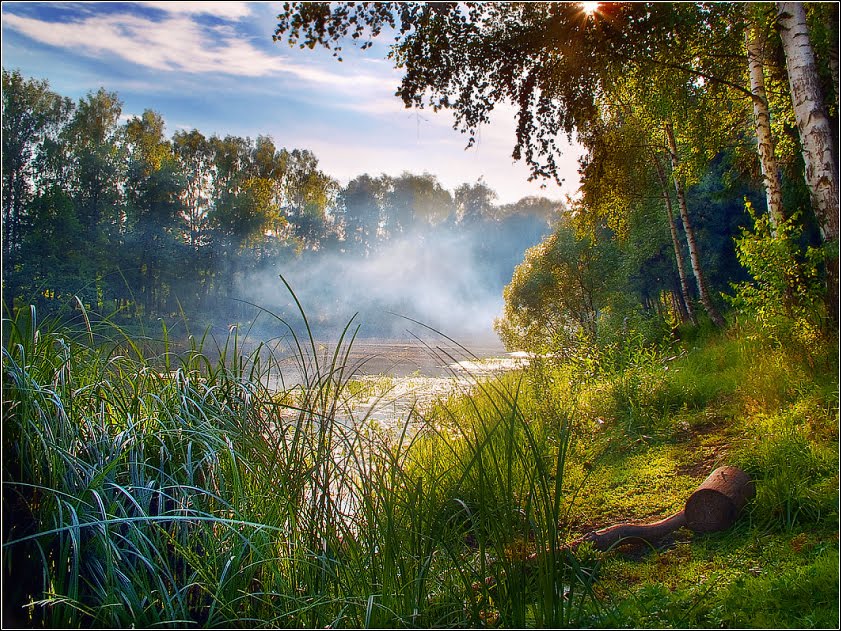 ГЕНЕРАЛЬНЫЙ ПЛАНмуниципального образования СЕЛЬСКОГО ПОСЕЛЕНИЯ «СЛУДКА»муниципального образования муниципального РАЙОНА «Сыктывдинский»РЕСПУБЛИКИ КОМИГЕНЕРАЛЬНЫЙ ПЛАНмуниципального образования СЕЛЬСКОГО ПОСЕЛЕНИЯ «СЛУДКА»муниципального образования муниципального РАЙОНА «Сыктывдинский»РЕСПУБЛИКИ КОМИГЕНЕРАЛЬНЫЙ ПЛАНмуниципального образования СЕЛЬСКОГО ПОСЕЛЕНИЯ «СЛУДКА»муниципального образования муниципального РАЙОНА «Сыктывдинский»РЕСПУБЛИКИ КОМИГЕНЕРАЛЬНЫЙ ПЛАНмуниципального образования СЕЛЬСКОГО ПОСЕЛЕНИЯ «СЛУДКА»муниципального образования муниципального РАЙОНА «Сыктывдинский»РЕСПУБЛИКИ КОМИГЕНЕРАЛЬНЫЙ ПЛАНмуниципального образования СЕЛЬСКОГО ПОСЕЛЕНИЯ «СЛУДКА»муниципального образования муниципального РАЙОНА «Сыктывдинский»РЕСПУБЛИКИ КОМИГЕНЕРАЛЬНЫЙ ПЛАНмуниципального образования СЕЛЬСКОГО ПОСЕЛЕНИЯ «СЛУДКА»муниципального образования муниципального РАЙОНА «Сыктывдинский»РЕСПУБЛИКИ КОМИГЕНЕРАЛЬНЫЙ ПЛАНмуниципального образования СЕЛЬСКОГО ПОСЕЛЕНИЯ «СЛУДКА»муниципального образования муниципального РАЙОНА «Сыктывдинский»РЕСПУБЛИКИ КОМИГЕНЕРАЛЬНЫЙ ПЛАНмуниципального образования СЕЛЬСКОГО ПОСЕЛЕНИЯ «СЛУДКА»муниципального образования муниципального РАЙОНА «Сыктывдинский»РЕСПУБЛИКИ КОМИГЕНЕРАЛЬНЫЙ ПЛАНмуниципального образования СЕЛЬСКОГО ПОСЕЛЕНИЯ «СЛУДКА»муниципального образования муниципального РАЙОНА «Сыктывдинский»РЕСПУБЛИКИ КОМИГЕНЕРАЛЬНЫЙ ПЛАНмуниципального образования СЕЛЬСКОГО ПОСЕЛЕНИЯ «СЛУДКА»муниципального образования муниципального РАЙОНА «Сыктывдинский»РЕСПУБЛИКИ КОМИГЕНЕРАЛЬНЫЙ ПЛАНмуниципального образования СЕЛЬСКОГО ПОСЕЛЕНИЯ «СЛУДКА»муниципального образования муниципального РАЙОНА «Сыктывдинский»РЕСПУБЛИКИ КОМИГЕНЕРАЛЬНЫЙ ПЛАНмуниципального образования СЕЛЬСКОГО ПОСЕЛЕНИЯ «СЛУДКА»муниципального образования муниципального РАЙОНА «Сыктывдинский»РЕСПУБЛИКИ КОМИГЕНЕРАЛЬНЫЙ ПЛАНмуниципального образования СЕЛЬСКОГО ПОСЕЛЕНИЯ «СЛУДКА»муниципального образования муниципального РАЙОНА «Сыктывдинский»РЕСПУБЛИКИ КОМИГЕНЕРАЛЬНЫЙ ПЛАНмуниципального образования СЕЛЬСКОГО ПОСЕЛЕНИЯ «СЛУДКА»муниципального образования муниципального РАЙОНА «Сыктывдинский»РЕСПУБЛИКИ КОМИТом I:Том I:положения о территориальном планированииположения о территориальном планированииположения о территориальном планированииположения о территориальном планировании2014 год2014 год2014 год2014 год2014 год2014 год2014 годГенеральный директор - Пивоваров А.И.Архитектурно-планировочная часть проекта:Архитектурно-планировочная часть проекта:Главный инженер проекта- Рыжов С.А.Ведущий архитектор - Петрова Н.С.Экономическая часть проекта:Экономическая часть проекта:Инженер- Пушкин А.В.Улично-дорожная сеть и транспорт:Улично-дорожная сеть и транспорт:Ведущий инженер- Корнилов С.Е.Инженерное  оборудование:Инженерное  оборудование:Руководитель отдела инженерного обеспечения- Петрова Н.С.Ведущий инженер (ВК)- Петрова Т.В.Ведущий инженер (Эл.)- Ермолаев В.С.Ведущий инженер (ТГ)- Комаров П.М.Мероприятия по предупреждению риска возникновения чрезвычайных ситуаций природного и техногенного характераМероприятия по предупреждению риска возникновения чрезвычайных ситуаций природного и техногенного характераГлавный специалист- Воробьев А.С.Охрана  окружающей  среды:Охрана  окружающей  среды:Инженер- Демин О.С.В оформлении  принимали  участие:В оформлении  принимали  участие:Инженер- Карташова Н.А.Компьютерный набор- Журавлев Р.А.Проект выполнен при активном содействии администрации муниципального образования сельского поселения «Слудка»  - Журавлевой Т.А. и Косолаповой Н.Ю.Проект выполнен при активном содействии администрации муниципального образования сельского поселения «Слудка»  - Журавлевой Т.А. и Косолаповой Н.Ю.№п/пНаименованиеМатериалиспользованияКол-воэкз.Секретность1Пояснительная записка.Генеральный план муниципального образования сельского поселения «Слудка» муниципального образования муниципального района «Сыктывдинский» Республики Коми. Положение о территориальном планировании. Том IПереплетн/с2Пояснительная записка.Материалы по обоснованию Генерального плана муниципального образования сельского поселения «Слудка» муниципального образования муниципального района «Сыктывдинский» Республики Коми. Том IIПереплетн/с3Графические материалы.Демонстрационные чертежиБумага,компьютернаяграфикан/с№п/пНаименованиеСекретностьМасштабМатериалиспользованияИнв.№Материалы по обоснованию Проекта Генерального плана муниципального образования сельского поселения «Слудка» муниципального образования муниципального района «Сыктывдинский» Республики КомиМатериалы по обоснованию Проекта Генерального плана муниципального образования сельского поселения «Слудка» муниципального образования муниципального района «Сыктывдинский» Республики КомиМатериалы по обоснованию Проекта Генерального плана муниципального образования сельского поселения «Слудка» муниципального образования муниципального района «Сыктывдинский» Республики КомиМатериалы по обоснованию Проекта Генерального плана муниципального образования сельского поселения «Слудка» муниципального образования муниципального района «Сыктывдинский» Республики КомиМатериалы по обоснованию Проекта Генерального плана муниципального образования сельского поселения «Слудка» муниципального образования муниципального района «Сыктывдинский» Республики КомиМатериалы по обоснованию Проекта Генерального плана муниципального образования сельского поселения «Слудка» муниципального образования муниципального района «Сыктывдинский» Республики Коми1Карта 1. Карта современного использования территории муниципального образования сельского поселения «Слудка» (опорный план)н/с1:25000Бумага, компьютерная графика, иллюстрация2Карта 1.1. Фрагмент Карты 1. Карта современного использования территории муниципального образования сельского поселения «Слудка» (опорный план)н/с1:2000-«-3Карта 1.2. Фрагмент Карты 1. Карта современного использования территории муниципального образования сельского поселения «Слудка» (опорный план)н/с1:2000-«-4Карта 1.3. Фрагмент Карты 1. Карта современного использования территории муниципального образования сельского поселения «Слудка» (опорный план)н/с1:2000-«-5Карта 1.4. Фрагмент Карты 1. Карта современного использования территории муниципального образования сельского поселения «Слудка» (опорный план)н/с1:2000-«-6Карта 1.5. Фрагмент Карты 1. Карта современного использования территории муниципального образования сельского поселения «Слудка» (опорный план)н/с1:2000-«-7Карта 2. Карта территорий подверженных риску возникновения чрезвычайных ситуацийн/с1:25000-«-Генеральный план муниципального образования сельского поселения «Слудка» муниципального образования муниципального района «Сыктывдинский» Республики КомиГенеральный план муниципального образования сельского поселения «Слудка» муниципального образования муниципального района «Сыктывдинский» Республики КомиГенеральный план муниципального образования сельского поселения «Слудка» муниципального образования муниципального района «Сыктывдинский» Республики КомиГенеральный план муниципального образования сельского поселения «Слудка» муниципального образования муниципального района «Сыктывдинский» Республики КомиГенеральный план муниципального образования сельского поселения «Слудка» муниципального образования муниципального района «Сыктывдинский» Республики КомиГенеральный план муниципального образования сельского поселения «Слудка» муниципального образования муниципального района «Сыктывдинский» Республики Коми8Карта 1. Сводная карта (основной чертеж) территории муниципального образования сельского поселения «Слудка» н/с1:25000-«-9Карта 1.1. Фрагмент Карты 1. Сводная карта (основной чертеж) территории муниципального образования сельского поселения «Слудка»н/с1:2000-«-10Карта 1.2. Фрагмент Карты 1. Сводная карта (основной чертеж) территории муниципального образования сельского поселения «Слудка»н/с1:2000Бумага, компьютерная графика, иллюстрация11Карта 1.3. Фрагмент Карты 1. Сводная карта (основной чертеж) территории муниципального образования сельского поселения «Слудка»н/с1:2000-«-12Карта 1.4. Фрагмент Карты 1. Сводная карта (основной чертеж) территории муниципального образования сельского поселения «Слудка»н/с1:2000-«-РАЗДЕЛ 1. Описание целей и задач территориального планирования……………………..РАЗДЕЛ 1. Описание целей и задач территориального планирования……………………..61.1 Общие положения…………………………………………………………………..61.2 Нормативно-правовая база…………………………...…………………………….71.3 Цели территориального планирования……………………………………………101.4 Задачи территориального планирования………………………………………….111.5 Основные технико-экономические показатели генерального плана ....………...13РАЗДЕЛ 2. Сведения о видах, назначении и наименованиях планируемых для                              размещения объектов местного значения сельского поселения, их местоположение,                                   а также характеристики зон с особыми условиями использования территории, в случае,                 если установление таких зон требуется в связи с размещением данных объектов ...………РАЗДЕЛ 2. Сведения о видах, назначении и наименованиях планируемых для                              размещения объектов местного значения сельского поселения, их местоположение,                                   а также характеристики зон с особыми условиями использования территории, в случае,                 если установление таких зон требуется в связи с размещением данных объектов ...………16Глава 1. Изменение границ территорий и земель .................………………………...16Глава 2. Виды, назначение и наименования планируемых для размещения                        объектов капитального строительства местного значения сельского поселения                           и мероприятия по развитию систем транспортного, инженерно-технического и социального обслуживания населения .......................................................................18Глава 3. Характеристики зон с особыми условиями использования территории ….21Глава 4. Параметры функциональных зон и сведения о размещении в них объектов капитального строительства ………………………………………………………26РАЗДЕЛ 3. Дополнительные положения о территориальном планировании                            (не утверждаемая часть) ...………………………………………………………………………РАЗДЕЛ 3. Дополнительные положения о территориальном планировании                            (не утверждаемая часть) ...………………………………………………………………………36ПРИЛОЖЕНИЕ 1. Техническое задание на разработку Генерального плана и Правил землепользования и застройки муниципального образования сельского поселения «Слудка»………………………………......................................................................ПРИЛОЖЕНИЕ 1. Техническое задание на разработку Генерального плана и Правил землепользования и застройки муниципального образования сельского поселения «Слудка»………………………………......................................................................38НаименованиеЧисленность населения, чел.Численность населения, чел.Наименование2014 г.Расчетный срокСельское поселение «Слудка»5841750с. Слудка300834пст. Позялэм34235д. Большая Парма2867д. Ипатово47302д. Прокопьевка33198д. Шыладор33114№ п/пНаименование документаРеквизиты1Градостроительный кодекс Российской ФедерацииПринят ГД ФС РФ 22.12.2004 № 190 – ФЗ от 29.12.2004, действующая редакция от 21.07.20142Земельный Кодекс Российской ФедерацииПринят ГД ФС РФ 28.09.2001 № 136 – ФЗ от 25.10.2001 действующая редакция от 21.07.20143Лесной кодекс Российской ФедерацииПринят ГД ФС РФ 08.11.2006 № 200 – ФЗ от 04.12.2006 действующая редакция от 21.07.20144Водный кодекс Российской ФедерацииПринят ГД ФС РФ 12.04.2006 № 74 – ФЗ от 03.06.2006 действующая редакция от 28.06.20145Федеральный закон «Об охране окружающей среды»Принят ГД ФС РФ 20.12.2001 № 7 – ФЗ от 10.01.20026Федеральный закон «О переводе земель или земельных участков из одной категории в другую»Принят ГД ФС РФ 03.12.2004 № 172 – ФЗ от 21.12.2004 действующая редакция от 07.06.20137Федеральный закон «Об общих принципах организации местного самоуправления в Российской Федерации»Принят ГД ФС РФ 16.09.2003 № 131 – ФЗ от 06.10.2003 действующая редакция от 04.10.20148Схема территориального планирования Республики КомиРазработана НПИ «ЭНКО» г. Санкт-Петербург, 2009. Утверждена постановлением Правительства Республики Коми от 24.12.2010 № 4699Нормативы градостроительного проектирования Республики КомиУтверждены Приказом Министерства архитектуры, строительства и коммунального хозяйства Республики Коми от 29 января 2008 г. № 07-ОД, действующая редакция от 15.04.2009 г. №58-ОД10Федеральная целевая программа «Устойчивое развитие сельских территорий на 2014 - 2017 годы и на период до 2020 года»Утверждена постановлением Правительства Российской Федерации от 15.07.2013 г.№ 59811Стратегия социально-экономического развития Республики Коми на период до 2020 годаУтверждена постановлением Правительства Республики Коми от 27.03.2006г. №45, действующая редакция от 12.02.2014 г.12Закон Республики Коми «Об административно-территориальном устройстве Республики Коми»Принят Государственным Советом Республики Коми 16.02.2006 № 13-РЗ от 06.03.2006 13Закон Республики Коми «О территориальной организации местного самоуправления в Республике Коми»Принят Государственным Советом Республики Коми 18.02.2005 № 11-РЗ от 05.03.2005, действующая редакция от 05.05.2014 14Закон Республики Коми «О некоторых вопросах в области градостроительной деятельности в Республике Коми»Принят Государственным Советом Республики Коми 26 апреля 2007 года № 43-РЗ  от 08.05.2007, действующая редакция от 05.05.201415Закон Республики Коми  «О порядке решения вопросов административно-территориального и муниципального устройства, о наименованиях географических и иных объектов в Республике Коми»Принят Государственным Советом Республики Коми 2.11.2006 № 115-РЗ  от 20.11.2006г., действующая редакция от 05.05.2014, действующая редакция от 26.04.201316СНиП 11-04-2003 «Инструкция о порядке разработки, согласования, экспертизы и утверждения градостроительной документации»Приняты и введены в действие Постановлением Госстроя России от 29 октября 2002 г. № 150СанПиН 2.2.1/2.1.1.1200-03 «Санитарно-защитные зоны и санитарная классификация предприятий, сооружений и иных объектов»Приняты и введены в действие Постановлением Главного государственного санитарного врача РФ от 25.09.2007 № 74 (редакция от 25.04.2014)18СанПиН 2.1.4.1110-02 «Зоны санитарной охраны источников водоснабжения и водопроводов питьевого назначения»Приняты и введены в действие Постановлением Главного государственного санитарного врача Российской Федерации от 14 марта 2002 г. № 10 с 1 июня 2002 г.19СанПиН 2.1.4.1074-01 «Питьевая вода. Гигиенические требования к качеству воды централизованных систем питьевого водоснабжения. Контроль качества»Приняты и введены в действие Постановлением Главного государственного санитарного врача Российской Федерации от 26 сентября 2001 г. № 24 с 1 января 2002 г.20СП 42.13330.2011 «Градостроительство. Планировка и застройка городских и сельских поселений»Утвержден приказом Министерства регионального развития Российской Федерации (Минрегион России) от 28 декабря 2010 г. № 820 и введен в действие с 20 мая 2011 г.21Правила установления и использования придорожных полос федеральных автомобильных дорог общего пользованияПриняты и введены в действие Постановлением Правительства РФ от 1 декабря 1998 г. № 1420 (с изменениями от 2 февраля 2000 г., 29 мая 2006г.)22СНиП 2.01.51-90 «Инженерно-технические мероприятия гражданской обороны»Утвержден постановлением Госстроя СССР, Госплана СССР и Минобороны СССР от 26 апреля 1990 г. № 1с действующая редакция от 17.06.201123СП 31.13330.2012 «Водоснабжение. Наружные сети и сооружения»Утвержден приказом Министерства регионального развития Российской Федерации (Минрегион России) от 29 декабря 2011 г. № 635/14 и введен в действие с 01 января 2013 г. (актуализированная редакция СНиП 2.04.02-84*)24СП 32.13330.2012 «Канализация. Наружные сети и сооружения»Утвержден приказом Министерства регионального развития Российской Федерации (Минрегион России) от 29 декабря 2011 г. № 635/11 и введен в действие с 01 января 2013 г. (актуализированная редакция СНиП 2.04.03-85)25СП 30.13330.2012 «Внутренний водопровод и канализация зданий»Утвержден приказом Министерства регионального развития Российской Федерации (Минрегион России) от 29 декабря 2011 г. № 626 и введен в действие с 01 января 2013 г. (актуализированная редакция СНИП 2.04.01 -85*)26СП 124.13330.2012 «Тепловые сети»Утвержден приказом Министерства регионального развития Российской Федерации (Минрегион России) от 30 июня 2012 г. № 280 и введен в действие с 1 января 2013 г. (Актуализированная редакция СНиП 41-02-2003)27СП 8.13130.2009 «Системы противопожарной защиты. Источники наружного противопожарного водоснабжения. Требования пожарной безопасности»Утвержден и введен в действие Приказом МЧС России от 25 марта 2009 г. № 178 (с изменениями №1)28РД 34.20.185-94 «Инструкция по проектированию городских электрических сетей»Утверждена: Министерством топливаи энергетики Российской Федерации 07.07.94,Российским акционерным обществом энергетики и электрификации "ЕЭС России"31.05.9429РД 45.120-2000 «Нормы технологического проектирования. Городские и сельские телефонные сети»Утвержден Министерством Российской Федерации по связи и информатизации 12.10.2000, введен в действие информационным письмом от 26.10.2000 г. № 690630СП 31-110-2003 «Проектирование и монтаж электроустановок жилых и общественных зданий»Одобрен постановлением Госстроя РФ от 26 ноября 2003 г. № 19431СП 34.13330.2012 «Автомобильные дороги»Утвержден приказом Министерства регионального развития Российской Федерации (Минрегион России) от 30 июня 2012 г. № 266 и введен в действие с 01 июля 2013 г. (актуализированная редакция СНиП 2.05.02-85*)32СП 131.13330.2012«Строительная климатология»Утвержден приказом Министерства регионального развития Российской Федерации (Минрегион России) от 30 июня 2012 г. № 275 и введен в действие с 01 января 2013 г. (актуализированная редакция СНиП 23-01-99*)33СП 11-112-2001 «Порядок разработки и состав раздела «Инженерно-технические мероприятия гражданской обороны. Мероприятия по предупреждению чрезвычайных ситуаций» градостроительной документации для территорий городских и сельских поселений, других муниципальных образований»Утвержден приказом МЧС РФ от 29 октября 2001г. № 471 ДСП34СП 2.1.7.1038-01 «Гигиенические требования к устройству и содержанию полигонов для твердых бытовых отходов»Принят и введен в действие Постановлением Главного государственного санитарного врача РФ от 30.05.2001 № 1635Схема территориального планирования муниципального образования муниципального района «Сыктывдинский» Республики КомиУтвержден Решением Совета МОСП "Сыктывдинский" №36/11-5 от 20.11.2014г.№п./п.Наименование показателяЕдиница измеренияСовременное состояниена 01.01.2014 г.На период до 2044 г.1Территория МО ««Слудка» сельское  поселение»1.1Общая площадь земель в установленных границахга55223,5955223,591.1Общая площадь земель в установленных границах%100100в том числе:- сельхоз назначенияга3784,173765,83- сельхоз назначения%6,856,82- населенных пунктовга321,90269,27- населенных пунктов%0,580,49- промышленности, транспорта, энергетики, связига--- промышленности, транспорта, энергетики, связи%--- лесного фондага50826,0050826,00- лесного фонда%92,0492,04- водного фондага291,52291,52- водного фонда%0,530,531.2Жилая зонага83,76199,201.2Жилая зона% от общей площади земель в установленных границах поселения 1.3Зона общественно-деловой и коммерческой активностига2,136,481.3Зона общественно-деловой и коммерческой активности%0,0030,011.4Зона промышленности и инженерной инфраструктурыга4,988,281.4Зона промышленности и инженерной инфраструктуры%0,010,011.5Рекреационная зонага124,2418,151.5Рекреационная зона%0,220,031.63она специального назначенияга4,464,461.63она специального назначения%0,0080,0081.7Зона сельскохозяйственного использованияга49,8870,911.7Зона сельскохозяйственного использования%0,090,132НАСЕЛЕНИЕ 2.1Общая численность постоянного населениячел.58417502.1Общая численность постоянного населения% роста (падения) от существующей численности постоянного населения1003003ЖИЛИЩНЫЙ ФОНД3.1Общий объем жилищного фондатыс.кв. м. общей площади 32189,789339,33.1Общий объем жилищного фондаколичество домов4488733.2Средняя обеспеченность населения общей площадью квартиркв. м./чел.38,8040,004ОБЪЕКТЫ СОЦКУЛЬТБЫТА4.1Объекты учебно-образовательного назначения4.1.1Общеобразовательная школаобъект 114.1.2Детский садобъект 114.2Объекты здравоохранения4.2.1ФАПОбъект (посещ./смену) 1(30)1(58)4.3Объекты культурно-досугового назначения4.3.1Общественный центр(клуб)объект (мест)1(100)1 (263)4.3.2Общественный центр(библиотека)объект (тыс. ед. хранения)1(10)1(10)4.4Объекты административно-делового назначения4.4.1Администрацияобъект115ТРАНСПОРТНАЯ 
ИНФРАСТРУКТУРА5.1Протяженность основных улиц и дорог - всегов том числе:км14,6528,77- главных улицкм8,608,60- внутриквартальные проездыкм6,0520,176ИНЖЕНЕРНАЯ ИНФРАСТРУКТУРА6.1Водоснабжение6.1.1Водопотребление – всего,в том числе:куб. м./в сутки5,62424,19- на хозяйственно-питьевые нуждыкуб. м./в сутки5,62280,00- на производственные нуждыкуб. м./в сутки-42,69- на поливочные нуждыкуб. м./в сутки-87,50- неучтенные расходыкуб. м./в сутки-14,006.1.2Производительность водозаборных сооруженийкуб. м./в сутки388,80633,80в том числе водозаборов подземных водкуб. м./в сутки388,80633,806.1.3Среднесуточное водопотреблениена 1 человекал./в сутки на чел.144,80242,39в том числена хозяйственно-питьевые нуждыл./в сутки на чел.144,80160,006.1.4Протяженность сетейкм2,19326,1936.2Пожаротушение6.2.1Количество пожарных резервуаровединиц20336.3Водоотведение6.3.1Общее поступление сточных вод – всегов том числе:куб. м./в сутки-166,80- хозяйственно-бытовыекуб. м./в сутки-133,44- производственные куб. м./в сутки-26,69- неучтенные расходыкуб. м./в сутки-6,676.3.2Производительность очистных сооружений канализациикуб. м./в сутки-190,006.3.3Протяженность сетейкм2,008,856.4Электроснабжение6.4.1ЭлектропотреблениекВт*ч/год803224978599В том числе:на производственные нуждыкВт392780402042на коммунально-бытовые нуждыкВт4104445765566.4.2Протяженность сетей всегокм56,4057,04в том числе:   10 кВкм56,4057,046.4.3Количество ТП на территории сельского поселенияединиц1126№п/пТип мероприятияОписание и назначение мероприятийМестоположение, действия в отношении земельного участкаОсновные характеристики объектов1Изменение границы с. Слудка1. Утверждение генерального плана и учет в ГКН земель с. Слудка.2. Включение в границы с. Слудка части земель сельскохозяйственного назначения.3. Упорядочение границ и создание условий для наиболее эффективного использования земельных участков.4. Обеспечение оснований для инициирования процедуры перевода земельных участков, включенных в границы с.Слудка из категории земель сельскохозяйственного назначения в категорию земель населенных пунктов в порядке, установленном законодательством.Границы территорий, предлагаемых к включению в границы с. Слудка отображены на Карте 1. Сводная карта (основной чертеж) генерального плана территории муниципального образования сельского поселения «Слудка» и Карте 1.1. Фрагмент Карты 1. Сводная карта (основной чертеж) генерального плана территории муниципального образования сельского поселения «Слудка»1. Общая площадь территорий, включаемых в границы с.Слудка – 16,00 га.2Изменение границы д. Шыладор1. Утверждение генерального плана и учет в ГКН земель д. Шыладор.2. Включение в границы д. Шыладор части земель сельскохозяйственного назначения.3. Упорядочение границ и создание условий для наиболее эффективного использования земельных участков.4. Обеспечение оснований для инициирования процедуры перевода земельных участков, включенных в границы д.Шыладор из категории земель сельскохозяйственного назначения в категорию земель населенных пунктов в порядке, установленном законодательством.Границы территорий, предлагаемых к включению в границы д.Шыладор отображены на Карте 1. Сводная карта (основной чертеж) генерального плана территории муниципального образования сельского поселения «Слудка» и Карте 1.3. Фрагмент Карты1. Сводная карта (основной чертеж) генерального плана территории муниципального образования сельского поселения «Слудка»1. Общая площадь территорий, включаемых в границы д.Шыладор – 2,34 га.№п/пВиды и наименованиеобъектов и тип мероприятияОписание мероприятий, назначение объектовМестоположение, действия в отношении земельного участкаОсновные характеристики объектов1Объекты инженерно-технической инфраструктурыОбъекты инженерно-технической инфраструктурыОбъекты инженерно-технической инфраструктурыОбъекты инженерно-технической инфраструктурыВодоснабжение Водоснабжение Водоснабжение Водоснабжение 1.1Строительство новых внутриквартальных водопроводных сетей с устройством вводов в домаОбеспечение водоснабжения территорий, комплексного освоения в целях жилищного строительствас. Слудкапст. Позялэмд. Бол.Пармад. Прокопьевкад. Ипатовод. ШыладорОбщая протяженность по поселению – 24,00 км В том числе:с. Слудка – 9,17 км;пст. Позялэм – 2,70 км;д. Бол.Парма – 1,40 км;д. Прокопьевка – 4,18 км;д. Ипатово – 4,85 км;д. Шыладор – 1,70 км.1.2Реконструкция водопроводных сетей Обеспечение водоснабжения территорий, комплексного освоения в целях жилищного строительствас. СлудкаОбщая протяженность по поселению – 1,193 км В том числе:с. Слудка – 1,193 км.1.3Строительство водозаборного узлаОбеспечение водоснабжения территорий, комплексного освоения в целях жилищного строительствад. Бол.Пармад. Прокопьевкад. Ипатовод. ШыладорОбщая производительность - 245 м3/сутВ том числе:д. Бол.Парма – 85 м3/сут;д. Прокопьевка – 55 м3/сут;д. Ипатово – 75 м3/сут;д. Шыладор – 30 м3/сут.1.4Реконструкция водонапорной башниОбеспечение водоснабжения территорий, комплексного освоения в целях жилищного строительствас. СлудкаОбщая емкость – 50м3 В том числе:с. Слудка – 50 м3.ПожаротушениеПожаротушениеПожаротушениеПожаротушение1.5Строительство пожарных резервуаровОбеспечение пожарной безопасности территорий существующей застройки, территорий нового жилищного строительствас. Слудкапст. Позялэмд. Бол.Пармад. Прокопьевкад. Ипатовод. ШыладорОбщее количество 13 ед. В том числе:с. Слудка – 4 ед;пст. Позялэм – 1 ед;д. Бол.Парма – 2 ед;д. Прокопьевка– 2 ед;д. Ипатово – 3 ед;д. Шыладор – 1 ед.ВодоотведениеВодоотведениеВодоотведениеВодоотведение1.6Строительство канализационных коллекторов Обеспечение водоотведением территорий, комплексного освоения в целях жилищного строительствас. СлудкаОбщая протяженность по поселению – 6,85 км В том числе:с. Слудка – 6,85 км.1.7Строительство биологических очистных сооружений  Обеспечение водоотведением территорий, комплексного освоения в целях жилищного строительствас. СлудкаПроизводительность190 м3/сутВ том числе:с. Слудка – 190 м3/сут.ЭлектроснабжениеЭлектроснабжениеЭлектроснабжениеЭлектроснабжение1.8Строительство новых трансформаторных подстанций Обеспечение электроснабжения территорий существующей застройки, территорий нового жилищного строительствас. Слудкапст. Позялэмд. Прокопьевкад. Ипатовод. ШыладорОбщее количество новых трансформаторных подстанций – 15 ед. В том числе:с. Слудка – 6 ед;пст. Позялэм – 3 ед;д. Прокопьевка– 3 ед;д. Ипатово – 2 ед;д. Шыладор – 1 ед.ТеплоснабжениеТеплоснабжениеТеплоснабжениеТеплоснабжение1.9Строительство тепловых сетейОбеспечение теплоснабжения территорий существующей застройкис. СлудкаОбщая протяженность по поселению – 0,64 км В том числе:с. Слудка – 0,64 км.1.10Реконструкция котельной с увеличением мощностиОбеспечение теплоснабжения территорий существующей застройкис. СлудкаОбщая мощность по поселению – 2,85 Гкал/час В том числе:с. Слудка – 2,85 Гкал/час.2Объекты транспортной инфраструктурыОбъекты транспортной инфраструктурыОбъекты транспортной инфраструктурыОбъекты транспортной инфраструктуры2.1Реконструкция (благоустройство) существующей улично-дорожной сетиОбеспечение транспортной доступностис. Слудкапст. Позялэмд. Бол.Пармад. Прокопьевкад. Ипатовод. Шыладор Общая протяженность по поселению – 14,65 км В том числе:с. Слудка – 6,65 км;пст. Позялэм – 1,40 км;д. Бол.Парма – 1,50 км;д. Прокопьевка – 1,60 км;д. Ипатово – 1,50 км;д. Шыладор – 2,00 км.2.1Строительство улично-дорожной сетиОбеспечение транспортной доступностис. Слудкапст. Позялэмд. Бол.Пармад. Прокопьевкад. Ипатовод. Шыладор Общая протяженность по поселению – 16,12 км В том числе:с. Слудка – 4,30 км;пст. Позялэм – 2,57 км;д. Бол.Парма – 1,00 км;д. Прокопьевка – 3,55 км;д. Ипатово – 4,20 км;д. Шыладор – 0,50 км.3Объекты социально бытовыеОбъекты социально бытовыеОбъекты социально бытовыеОбъекты социально бытовые3.1Учреждения спортаОбеспечение населения объектами спортивного назначенияс. СлудкаРеконструкция здания бывшей мазутной котельной в спортивный комплекс№Наименование местапогребенияПлощадь, гаСостояние (действующее, закрытое)Санитарно-защитная зона, м/класс предприятия по СанПиН 2.2.1/2.1.1.1200-031Слудкинское2,562Действующее50/V2Прокопьевское0,480Действующее50/V3Ипатовское1,010Действующее50/V4Шыладорское0,410Действующее50/V№ п/пНаименованияфункциональных зонОписание назначения функциональных зонПлощади функциональных зон, гаПлощади функциональных зон, гаПлощади функциональных зон, гаПлощади функциональных зон, гаПлощади функциональных зон, гаПлощади функциональных зон, га№ п/пНаименованияфункциональных зонОписание назначения функциональных зонс. Слудкапст. Позялэмд. Бол.Пармад. Прокопьевкад. Ипатовод. ШыладорТОЛЬКО В ГРАНИЦАХ НАСЕЛЕННЫХ ПУНКТОВТОЛЬКО В ГРАНИЦАХ НАСЕЛЕННЫХ ПУНКТОВТОЛЬКО В ГРАНИЦАХ НАСЕЛЕННЫХ ПУНКТОВТОЛЬКО В ГРАНИЦАХ НАСЕЛЕННЫХ ПУНКТОВ1Зона индивидуальной застройки с приусадебными участками Формирование и развитие зоны малоэтажной индивидуальной застройки с приусадебными участками должно направляться следующими целевыми установками – созданием правовых, административных и экономических условий для:1. преимущественно жилого использования территорий;2. возможности сочетания блокированных жилых домов и индивидуальных жилых домов городского типа и сельского типа не выше трех этажей;3. возможности ведения развитого подсобного хозяйства на территории приусадебного участка;4. возможности размещения вдоль основных улиц отдельных объектов общественно-делового и культурно-бытового обслуживания, ориентированных на удовлетворение повседневных потребностей населения;5. возможности размещения детских садов как типового так и семейного типа при соблюдении требований санитарных норм и правил;6. возможности размещения клубов и внешкольных учреждений при соблюдении требований санитарных норм и правил.При реализации указанных целевых установок надлежит учитывать:1. существующие особенности данного вида функциональных зон: 1.1. наличие слаборазвитой инфраструктуры: дорог и тротуаров с твердым покрытием, отсутствие централизованных систем водоснабжения и водоотведения;1.2. недостаток территорий общего пользования;1.3. наличие малоэтажной индивидуальной жилой застройки, которая последовательно заменяется на застройку коттеджного типа;1.4. наличие значительного объема жилых домов сезонного проживания;2. показатели интенсивности использования территории на перспективу: 2.1. максимальная плотность нетто застройки всех видов объектов капитального строительства в границах земельных участков – не более 2000 кв. м/га, в границах функциональной зоны – не более 1500 кв. м/га;2.2. максимальная доля встроенного нежилого фонда в общем объеме фонда на участке жилой застройки не должна превышать 20%;2.3. обеспеченность жилой застройки стояночными местами для индивидуальных автомобилей внутри кварталов – 1 автомобиль на жилую единицу.63,8928,1614,4329,0444,3017,262Зона секционной малоэтажной застройки Формирование и развитие зоны многоквартирной жилой застройки должно направляться следующими целевыми установками – созданием правовых, административных и экономических условий для:1. преимущественно жилого использования территории;2. создания условий для ограниченного ведения личного подсобного хозяйства и размещения в границах зоны хозяйственных построек и гаражей для личных автомобилей принадлежащих жителям, проживающим в данной зоне;3. возможности размещения клубов и внешкольных учреждений при соблюдении требований санитарных норм и правил.При реализации указанных целевых установок надлежит учитывать:1. существующие особенности данного вида функциональных зон: - при формировании зоны этажность объектов капитального строительства предусматривать не выше трех этажей;- упорядочение и благоустройство придомовых территорий с выносом хозяйственных построек и гаражей на специальные площадки в границах зоны.2. показатели интенсивности использования территории на перспективу:2.1. максимальная плотность нетто застройки всех видов объектов капитального строительства в границах земельных участков – не более 4500 кв. м/га, в границах функциональной зоны – не более 4000 кв. м/га;2.2. обеспеченность жилой застройки стояночными местами для индивидуальных автомобилей внутри кварталов – 1 автомобиль на жилую единицу.2,12-----Общественно-деловые зоны3Зона размещения объектов деловой и коммерческой активностиФормирование и развитие данной зоны должно направляться следующими целевыми установками – созданием правовых, административных и экономических условий для:1. многофункционального использования территории с преимущественным распространением функции постоянного проживания населения в многоквартирных домах с количеством этажей не выше трех;2. развития общественно-деловых и культурно-бытовых центров вдоль главных улиц с возможностью осуществлять широкий спектр коммерческих и обслуживающих функций, ориентированных на удовлетворение повседневных и периодических потребностей населения, размещения объектов районного, регионального и федерального значения;3.  реконструкции и нового строительства зданий на застроенных территориях с соблюдением минимальных размеров придомовых территорий, устанавливаемых в соответствии с нормами и требованиями технических регламентов безопасности;4. использования первых этажей жилых домов, расположенных вдоль главных улиц под объекты общественного назначения;5. возможности размещения бассейнов, физкультурно-оздоровительных комплексов при соблюдении требований санитарных норм и правил;6. возможности размещения водоочистных сооружений при соблюдении требований санитарных норм и правил. При реализации указанных целевых установок надлежит учитывать:1. существующие особенности данного вида функциональных зон:1.1. необходимость упорядочения и благоустройства придомовых территорий, вынос хозяйственных построек и гаражей на специально выделенные площадки в границах данной;1.2. создание специально организованных автомобильных парковок у объектов общественного назначения;1.3. благоустройство и озеленение территорий общего пользования;2. показатели интенсивности использования территории на перспективу применительно к зоне в целом:2.1. максимальная плотность нетто застройки всех видов объектов капитального строительства – не более 7500 кв. м/га;2.2. максимальная доля помещений нежилого назначения от общей площади помещений всех видов использования (с учетом наземной части объектов капитального строительства для размещения автомобильных стоянок) – 25 %;2.3. обеспеченность жилой застройки стояночными местами для индивидуальных автомобилей внутри кварталов – 0,7 автомобиля на жилую единицу.2,350,51-1,38--4Зона размещения образовательных учрежденийФормирование и развитие данной зоны должно направляться следующими целевыми установками – созданием правовых, административных и экономических условий для:1. размещение объектов образовательных учреждений при соблюдении требований санитарных норм и правил;2. возможности размещения клубов и внешкольных учреждений при соблюдении требований санитарных норм и правил. При реализации указанных целевых установок надлежит учитывать:1. существующие особенности данного вида функциональных зон:1.1. благоустройство и озеленение территорий общего пользования;1,35-----5Зона размещения спортивных объектовФормирование и развитие данной зоны должно направляться следующими целевыми установками – созданием правовых, административных и экономических условий для:1. размещение спортивных объектов при соблюдении требований санитарных норм и правил;2. возможности размещения клубов и внешкольных учреждений при соблюдении требований санитарных норм и правил. При реализации указанных целевых установок надлежит учитывать:1. существующие особенности данного вида функциональных зон:1.1. благоустройство и озеленение территорий общего пользования;1,10-----Зона промышленности и инженерной инфраструктуры6Зона размещения промышленных, коммунально-складских и сельскохозяйственных объектовФормирование и развитие данной зоны должно направляться следующими целевыми установками – созданием правовых, административных и экономических условий для:1. преимущественного размещения объектов V, IV классов вредности, имеющих санитарно-защитные зоны от 50 до100 метров, – объектов, деятельность в которых связана с высоким уровнем шума, загрязнения, интенсивным движением большегрузного транспорта;2. возможности размещения инженерных объектов, технических и транспортных сооружений (источники водоснабжения, очистные сооружения, электростанции, дорожно-транспортные сооружения, иные сооружения);3. возможности размещения объектов коммерческих услуг, способствующих осуществлению производственной деятельности;4. сочетания различных видов объектов только при условии соблюдения требований технических регламентов – санитарных требований.При реализации указанных целевых установок надлежит учитывать:1. необходимость интеграции производственных и общественно-деловых объектов в поселковую среду посредством развития многоуровневой системы коммуникационных связей (транспортных и пешеходных) и многофункционального набора помещений общего пользования фронтальной части улиц;2. требования к планировке – соблюдение размерности, ориентации и структуры городской квартальной сети.3,541,60-1,39--7Зона размещения объектов инженерной инфраструктурыФормирование и развитие данной зоны должно направляться следующими целевыми установками – созданием правовых, административных и экономических условий для размещения инженерных объектов, технических и транспортных сооружений (источники водоснабжения, очистные сооружения, электростанции, дорожно-транспортные сооружения, иные сооружения).1,00--0,32--Зоны рекреационного использования8Зона рекреационных объектов общего пользования (парки, скверы)Формирование и развитие данной зоны должно направляться следующими целевыми установками – созданием правовых, административных и экономических условий для:1. сохранения и использования существующего природного ландшафта и создания благоустроенных зон отдыха общего пользования в границах населенных пунктов в целях проведения досуга населением;2. обеспечения возможности размещения открытых плоскостных физкультурно-спортивных сооружений – открытых спортивных, физкультурных и досуговых площадок, полей, конькобежных дорожек, лыжных и горнолыжных трасс, гольф-парков и других, используемых в летнее и зимнее время года как индивидуально, так и для организованных занятий всех категорий населения;3. сочетания перечисленных видов объектов только при условии соблюдения требований технических регламентов и санитарных требований.0,101,34-0,46--9Зона туристических объектовФормирование и развитие данной зоны должно направляться следующими целевыми установками – созданием правовых, административных и экономических условий для:1. сохранения и использования существующего природного ландшафта и создания экологически чистой природной среды в интересах здоровья населения, сохранения и воспроизводства лесов и иных природно-ландшафтных территорий; 2. обеспечения возможности сохранения, развития и размещения новых объектов отдыха с длительным пребыванием -  турбаз, санаториев, пансионатов, детских оздоровительных лагерей, специализированных школ, спортивных баз и гостиничных комплексов клубного типа;3. сочетания перечисленных видов объектов только при условии соблюдения требований технических регламентов и санитарных требований.-0,19----10Зона экологического и природного ландшафта(природные ландшафты, санитарно-защитное и защитное озеленение)Формирование и развитие данной зоны должно направляться следующими целевыми установками – созданием правовых, административных и экономических условий для:1. формирования средовой защитной природно-экологической системы с учетом особенностей территории; 2. обеспечения условий организации отдыха населения, создания лесопарковых и лугопарковых зон в границах населенных пунктов;3. сохранения, воспроизводства лесных массивов и осуществления иных видов деятельности, не противоречащих назначению данной функциональной зоны.5,532,380,781,980,48-Зоны специального назначения11Зона специального назначения (кладбища)Формирование и развитие данной зоны должно направляться следующими целевыми установками – созданием правовых, административных и экономических условий для размещения кладбищ и мемориальных комплексов, их сохранения и предотвращения занятия данного вида функциональных зон другими видами деятельности.2,71-----ТОЛЬКО ЗА ГРАНИЦАМИ НАСЕЛЕННЫХ ПУНКТОВТОЛЬКО ЗА ГРАНИЦАМИ НАСЕЛЕННЫХ ПУНКТОВ12Зона экологического и природного ландшафта(природные ландшафты, санитарно-защитное и защитное озеленение)Формирование и развитие данной зоны должно направляться следующими целевыми установками – созданием правовых, административных и экономических условий для:1. формирования средовой защитной природно-экологической системы с учетом особенностей территории; 2. обеспечения условий организации отдыха населения, создания лесопарковых и лугопарковых зон в границах населенных пунктов;3. сохранения, воспроизводства лесных массивов и осуществления иных видов деятельности, не противоречащих назначению данной функциональной зоны.1513,061513,061513,061513,061513,061513,0613Зона сельскохозяйственного использования (пашни)Формирование и развитие данной зоны должно направляться следующими целевыми установками – созданием правовых, административных и экономических условий для:1. деятельности, связанной с выращиванием сельхозпродукции открытым способом;2. сохранения сельскохозяйственных угодий, предотвращения их занятия другими видами деятельности.2248,842248,842248,842248,842248,842248,8414Зона участков личного подсобного хозяйстваФормирование и развитие данной зоны должно направляться следующими целевыми установками – созданием правовых, административных и экономических условий для:1. деятельности, связанной с выращиванием сельхозпродукции открытым способом;2. сохранения сельскохозяйственных угодий, предотвращения их занятия другими видами деятельности.70,9170,9170,9170,9170,9170,9115Зона размещения  промышленных, коммунально-складских и сельскохозяйственных объектовФормирование и развитие данной зоны должно направляться следующими целевыми установками – созданием правовых, административных и экономических условий для:1. преимущественного размещения объектов V, IV классов вредности, имеющих санитарно-защитные зоны от 50 до100 метров, – объектов, деятельность в которых связана с высоким уровнем шума, загрязнения, интенсивным движением большегрузного транспорта;2. возможности размещения инженерных объектов, технических и транспортных сооружений (источники водоснабжения, очистные сооружения, электростанции, дорожно-транспортные сооружения, иные сооружения);3. возможности размещения объектов коммерческих услуг, способствующих осуществлению производственной деятельности;4. сочетания различных видов объектов только при условии соблюдения требований технических регламентов – санитарных требований.При реализации указанных целевых установок надлежит учитывать:1. необходимость интеграции производственных и общественно-деловых объектов в поселковую среду посредством развития многоуровневой системы коммуникационных связей (транспортных и пешеходных) и многофункционального набора помещений общего пользования фронтальной части улиц;2. требования к планировке – соблюдение размерности, ориентации и структуры городской квартальной сети.2,712,712,712,712,712,7116Зона размещения объектов инженерной инфраструктурыФормирование и развитие данной зоны должно направляться следующими целевыми установками – созданием правовых, административных и экономических условий для размещения инженерных объектов, технических и транспортных сооружений (источники водоснабжения, очистные сооружения, электростанции, дорожно-транспортные сооружения, иные сооружения).2,732,732,732,732,732,7317Зона специального назначения (кладбища)Формирование и развитие данной зоны должно направляться следующими целевыми установками – созданием правовых, административных и экономических условий для размещения кладбищ и мемориальных комплексов, их сохранения и предотвращения занятия данного вида функциональных зон другими видами деятельности.1,751,751,751,751,751,7518Зона земель государственного лесного фондаПри развитии территорий лесного фонда, в границах зоны леса следует строго руководствоваться установленными лесохозяйственными регламентами, в соответствии с Лесным кодексом Российский Федерации.50826,0050826,0050826,0050826,0050826,0050826,00№п/пВиды и наименованиеобъектов и тип мероприятияОписание мероприятий, назначение объектовМестоположение, действия в отношении земельного участкаОсновные характеристики объектов1Объекты инженерной инфраструктурыОбъекты инженерной инфраструктурыОбъекты инженерной инфраструктурыОбъекты инженерной инфраструктурыЭлектроснабжениеЭлектроснабжениеЭлектроснабжениеЭлектроснабжение1.1Строительство линий электропередач 10 кВОбеспечение электроснабжения территорий существующей застройки, территорий нового жилищного строительствас. Слудкапст. ПозялэмОбщая протяженность по поселению – 0,64 км В том числе:с. Слудка – 0,24 км;пст. Позялэм – 0,40 км.ТеплоснабжениеТеплоснабжениеТеплоснабжениеТеплоснабжение1.2Строительство тепловых сетейОбеспечение теплоснабжения территорий существующей застройкис. СлудкаОбщая протяженность по поселению – 0,64 км В том числе:с. Слудка – 0,64 км.1.3Реконструкция котельной с увеличением мощностиОбеспечение теплоснабжения территорий существующей застройкис. СлудкаОбщая мощность по поселению – 2,85 Гкал/час В том числе:с. Слудка – 2,85 Гкал/час.2Объекты капитального строительства социального назначения и обслуживания населенияОбъекты капитального строительства социального назначения и обслуживания населенияОбъекты капитального строительства социального назначения и обслуживания населенияОбъекты капитального строительства социального назначения и обслуживания населения2.1Учреждения образованияОбеспечение населения объектами образованияс. СлудкаНа перспективу завершение строительства здания детского сада с бассейном в с. Слудка 2.2Учреждения здравоохраненияОбеспечение населения объектами здравоохраненияс. СлудкаСтроительство нового здания фельдшерско-акушерского пункта по ул. Магистральная,452.3Объекты туризмаСоздание туристической привлекательности поселенияпст. ПозялэмСтроительство базы для охотников и рыболовов 